ИНСТРУКЦИЯДля отправки электронного заявленияДля отправки заявления необходимо:Перейти на сайт http://kulmk.ru Открыть раздел «Поступающим», «Приемная комиссия».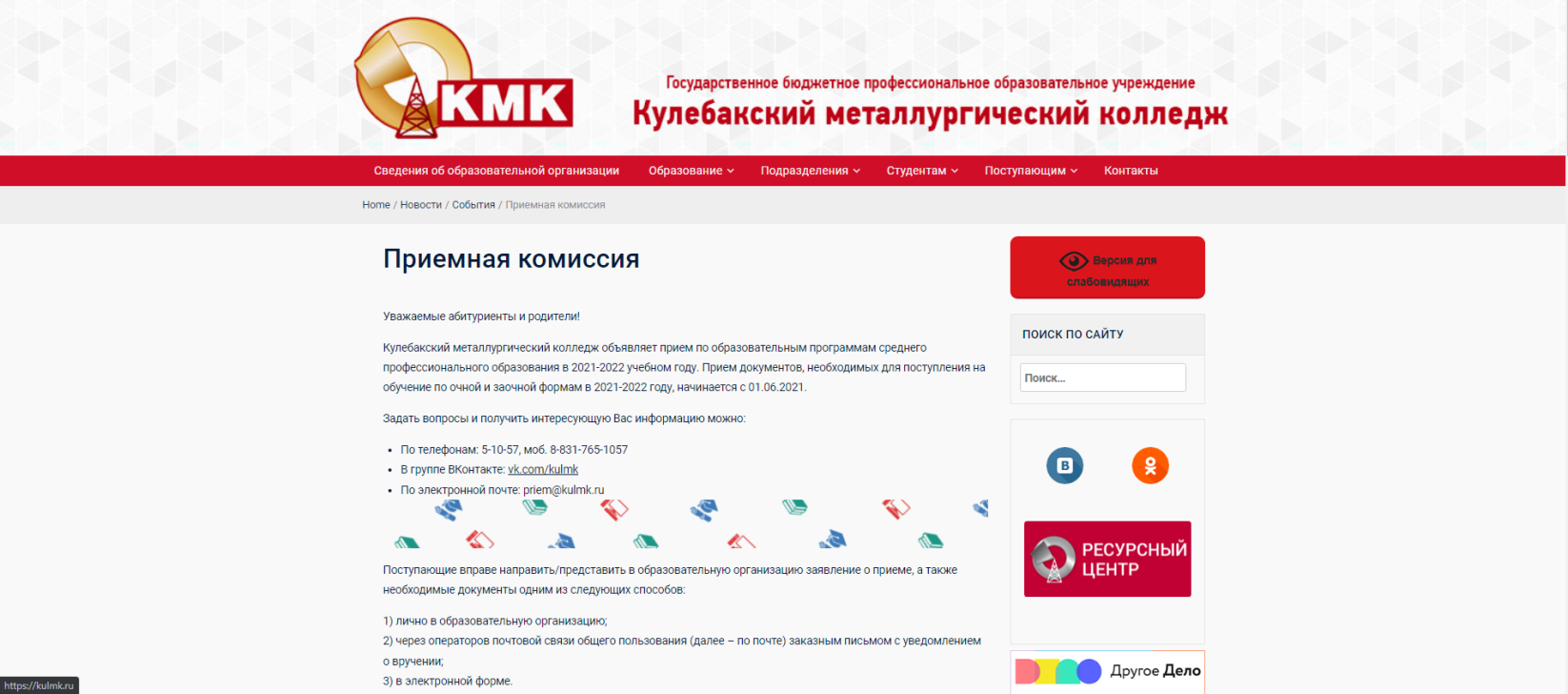 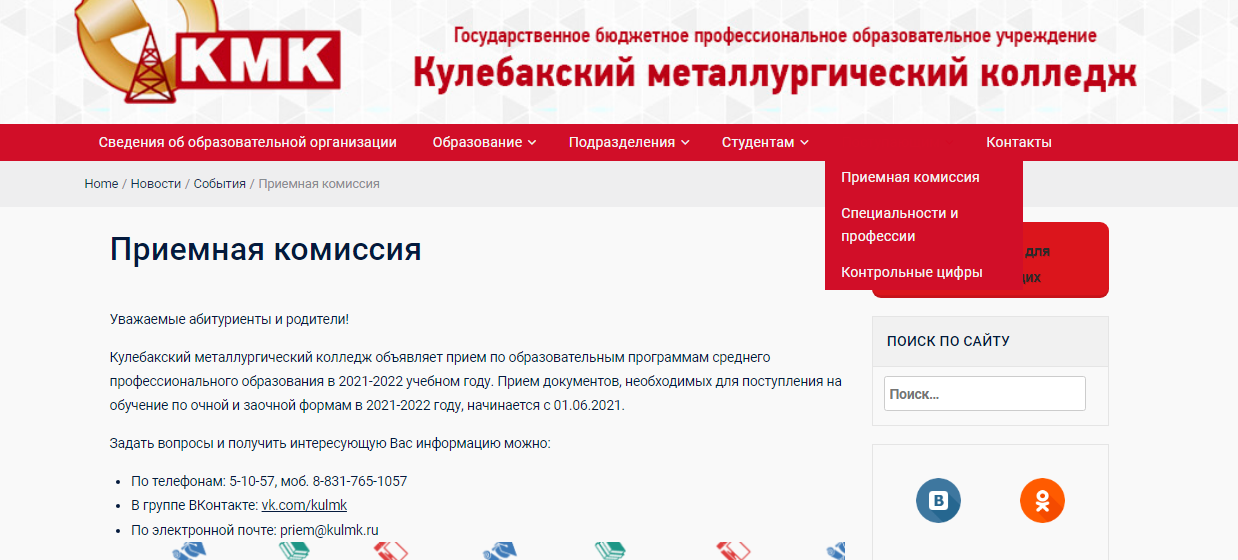 Скачать Заявление о приеме и Согласие на обработку персональных данных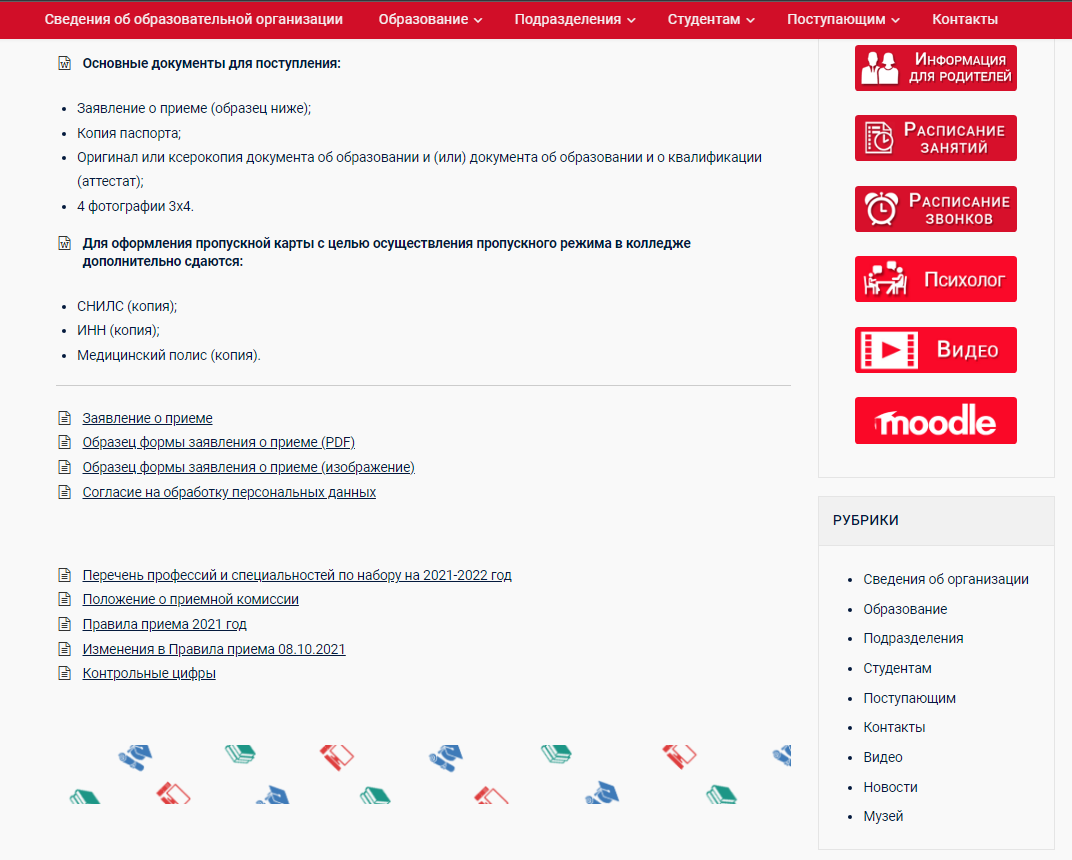 Заполнить по образцу (образец можно скачать рядом).Распечатать.Подписать.Отсканировать или сфотографировать в хорошем качестве. Отправить на e-mail priem@kulmk.ru. В теме письма указать ФИО.К письму прикрепить сканы следующих документов: паспорт (страницы 2-3 (разворот с фотографией), разворот с актуальным местом жительства (пропиской)), аттестат об основном общем образовании,  СНИЛС.